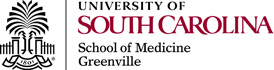 Our VisionCultivate a culture of curiosity and commitment to others to transform the health and wellness of communitiesOur MissionEducate future physicians committed to improving the health and wellness of your family and your community through creative teaching, innovative research and quality clinical care.COMMITTEE NAME:DATE:Location:Location:Time:Time:MembersAttached documents (review prior to meeting):   TestAttached documents (review prior to meeting):   Test